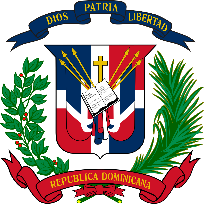 MINISTERIO DE HACIENDADIRECCION GENERAL DE CONTRATACIONES PUBLICASDOCUMENTOS DISPONIBLES PARA ENTREGA ABRIL 2017OPCIÓN:  BASE LEGAL DE LA INSTITUCIÓNOPCIÓN: MARCO LEGAL DEL SISTEMA DE TRANSPARENCIA / LEYESOPCIÓN: MARCO LEGAL DEL SISTEMA DE TRANSPARENCIA / DECRETOSOpción: Marco Legal del Sistema de Transparencia / Resoluciones y ReglamentosOpción: Marco Legal del Sistema de Transparencia / CircularesOPCIÓN: ESTRUCTURA ORGÁNICA DE LA INSTITUCIÓNOPCIÓN: NORMATIVASOPCIÓN: OFICINA DE LIBRE ACCESO A LA INFORMACIÓNOPCIÓN: PLAN ESTRATÉGICO DE LA INSTITUCIÓNOPCIÓN: PUBLICACIONES OFICIALESOPCIÓN: ESTADÍSTICAS INSTITUCIONALESOPCIÓN: SERVICIOS QUE OFRECEMOSOPCIÓN: DECLARACION JURADASOPCIÓN: PRESUPUESTOOPCIÓN: PROGRAMAS ASISTENCIALESOPCIÓN: RECURSOS HUMANOSOPCIÓN: COMPRAS Y CONTRATACIONESOPCIÓN: PROGRAMAS Y PROYECTOSOPCIÓN: FINANZASOPCIÓN: COMITÉ DE ETICADOCUMENTO/ INFORMACIONFORMATOENLACEFechaDISPOBILIDAD (SI O NO)Constitución de la República Dominicana proclamada el 26 de enero de 2010.Descarga Digitalfile:///C:/Users/smarte/Downloads/constitucion_dominicana_2010%20(2).pdf Abril  2017SiLey 340-06 sobre Compras y Contrataciones de Bienes, servicios, Obras y Concesiones.Descarga Digitalfile:///C:/Users/smarte/Downloads/Ley_340-06%20(1).pdf Abril  2017SiReglamento No. 543-12Descarga Digitalfile:///C:/Users/smarte/Downloads/Decreto543-12-lowres%20(1).pdf Abril  2017SiReglamento No. 490-07Descarga Digitalfile:///C:/Users/smarte/Downloads/Reglamento_490-07%20(1).pdf Abril  2017SiDecreto 63-06 de Compras PúblicasDescarga Digitalfile:///C:/Users/smarte/Downloads/decreto63-06%20Compras.pdfAbril  2017SiCuadro Comparativo Reglamento de la Ley de Compras y ContratacionesDescarga Digitalfile:///C:/Users/smarte/Downloads/cuadro_comparativo_reglamento_ley_no_340_06%20(1).pdfAbril  2017SiDocumento / InformacionFormatoEnlaceFechaDisponibilidad (Si/No)Ley No. 41-08 sobre la Función PúblicaDigital -descargafile:///C:/Users/smarte/Downloads/1_ley_41_08_sobre_funcion_publica.pdfAbril  2017SiLey No. 481-08 General de ArchivosDigital -descargafile:///C:/Users/smarte/Downloads/2_ley_481_08_de_archivos_.pdfAbril  2017SiLey 13-07 sobre el Tribunal Superior AdministrativoDigital -descargafile:///C:/Users/smarte/Downloads/3_ley_13_07_crea_tribunal_superior_adm.pdfAbril  2017SiLey 10-07 que Instituye el Sistema Nacional de Control Interno y de la Contraloría General de la República.Digital -descargafile:///C:/Users/smarte/Downloads/4_ley_10_07_sistema_nacional_de_control_interno_y_de_la_contraloria.pdfAbril  2017SiLey 5-07 que crea el Sistema Integrado de Administración Financiera del EstadoDigital -descargafile:///C:/Users/smarte/Downloads/5_ley_5_07_sistema_integrado_de_adm_financiera_del_estado.pdfAbril  2017SiLey 498-06 de Planificación e Inversión PublicaDigital -descargafile:///C:/Users/smarte/Downloads/6_ley_498_06_de_planificacion_e_inversion_publica.pdfAbril  2017SiLey 340-06 y 449-06 sobre Compras y Contrataciones de Bienes, Servicios, Obras y Concesiones y reglamentación complementaria.Digital -descargafile:///C:/Users/smarte/Downloads/7_ley_340_06_sobre_compras_y_contrataciones_de_bienes_servicios_obras_y_concesiones_y_su_reglamento.pdfAbril  2017SiLey 423-06 Orgánica de Presupuesto para el Sector Publico.Digital -descargafile:///C:/Users/smarte/Downloads/8_ley_423_06_organica_de_presupuesto_para_el_sector_publico.pdfAbril  2017SiLey 6-06 de Crédito PublicoDigital -descargafile:///C:/Users/smarte/Downloads/9_ley_6_06%20_de_credito_publico.pdfAbril  2017SiLey 567-05 de Tesorería NacionalDigital -descargafile:///C:/Users/smarte/Downloads/10_ley_567_05_de_tesoreria_nacional.pdfAbril  2017SiLey No. 10-04 Ley No. 10-04 de la Cámara de Cuentas de la Cámara de Cuentas de la República Dominicana República DominicanaDigital -descargafile:///C:/Users/smarte/Downloads/11_ley_10_04_de_la_camara_de_cuentas_de_la_republica_dom.pdfAbril  2017Ley 126-01 que crea la Dirección General de Contabilidad GubernamentalDigital -descargafile:///C:/Users/smarte/Downloads/13_ley_126_01_de_contabilidad_gubernamental.pdfAbril  2017SiLey General de Libre Acceso a la Información Pública, No. 200-04.Descarga-Digitalfile:///C:/Users/smarte/Downloads/12_ley_200_04_de_oai.pdfAbril  2017SiLey  82-79 sobre Declaración Jurada de Bienes (Derogada por la Ley 311-14)Digital -descargafile:///C:/Users/smarte/Downloads/14_ley_82_79_sobre_declaracion_jurada_de_bienes.pdfAbril  2017SiDocumento / InformacionFormatoEnlaceFechaDisponibilidad (Si/No)Decreto 543-12 que sustituye el 490-07 reglamento de Compras y Contrataciones de Bienes, Servicios y ObrasDigital -descargafile:///C:/Users/smarte/Downloads/1_decreto_543_12_que_sustituye_el_490_07_reglamento_de_compras_y_contrataciones.pdfAbril  2017SiDecreto No. 486-12 que crea la Dirección General de Ética e Integridad Gubernamental.Digital -descargafile:///C:/Users/smarte/Downloads/2_decreto_486_12_que_crea_la_direccion_general_de_etica_e_integridad_gubernamental.pdfAbril  2017SiDecreto No.129-10, Reglamento Que Aprueba La Ley General de Archivo.Digital -descargafile:///C:/Users/smarte/Downloads/3_decreto_no_129_10_reglamento_de_aplicacion_de_la_ley_general_de_archivos.pdfAbril  2017SiDecreto No. 694-09 que crea el Sistema 311 de Denuncias, Quejas, Reclamaciones y SugerenciasDigital -descargafile:///C:/Users/smarte/Downloads/4_decreto_694_09_crea_el_sistema_311_de_denuncias_quejas_y_reclamaciones.pdf Abril  2017SiDecreto No. 528-09 reglamento orgánico funcional del Ministerio de Administración PúblicaDigital -descargafile:///C:/Users/smarte/Downloads/5_decreto_528_09_reglamento_organico_de_ministerio_de_administracion_publica.pdfAbril  2017SiDecreto No. 527-09 reglamento estructura orgánica, cargos y política salarial.Digital -descargafile:///C:/Users/smarte/Downloads/6_decreto_527_09_reglamento_de_estructura_organica_cargos_y_politica_salarial.pdfAbril  2017Sireglamento de evaluación del desempeño y promoción de los servidores y funcionarios públicosDigital -descargafile:///C:/Users/smarte/Downloads/8_decreto_524_09_reglamento_de_reclutamiento_y_seleccion_de_personal_en_la_administracion_publica.pdfAbril  2017SiDecreto No. 524-09 reglamentos de reclutamiento y selección de personal en la administración pública.Digital -descargafile:///C:/Users/smarte/Downloads/8_decreto_524_09_reglamento_de_reclutamiento_y_seleccion_de_personal_en_la_administracion_publica%20(1).pdfAbril  2017SiDecreto No. 523-09 reglamentos de relaciones laborales en la administración pública.Digital -descargafile:///C:/Users/smarte/Downloads/9_decreto_523_09_de_relaciones_laborales_en_la_administracion_publica.pdfAbril  2017SiDecreto No. 491-07 que establece el reglamento de aplicación del Sistema Nacional de Control Interno.Digital -descargafile:///C:/Users/smarte/Downloads/10_decreto_491_07_establece_el_reglamento_de_aplicacion_del_sistema_nacional_de_control_interno%20(1).pdfAbril  2017SiDecreto No. 287-06 sobre Declaración Jurada de BienesDigital -descargafile:///C:/Users/smarte/Downloads/11_decreto_287_06_sobre_declaraciones_juradas_de_bienes.pdfAbril  2017SiDecreto 441-06 sobre el Sistema de Tesorería de la República Dominicana.Digital -descargafile:///C:/Users/smarte/Downloads/12_decreto_441_06_sobre_sistema_de_tesoreria_de_la_rep_dom.pdfAbril  2017SiDecreto No. 1523-04 Que establece el Procedimiento para la Contratación de Operaciones de Crédito Público Interno y Externo de la Nación.Digital -descargafile:///C:/Users/smarte/Downloads/14_decreto_1523_04_que_establece_el_procedimiento_para_la_contratacion_de_operaciones_de_credito_publico_interno_y_externo_de_la_nacion.pdfAbril  2017SiDecreto 149-98 que crea las Comisiones de Ética PúblicaDigital -descargafile:///C:/Users/smarte/Downloads/15_decreto_149_98_comisi ones_de_etica.pdfAbril  2017SiDocumento / InformacionFormatoEnlaceFechaDisponibilidad (Si/No) Reglamento No. 09-04 Sobre Procedimiento para la contratación de firmas privadas auditorasDigital -descargafile:///C:/Users/smarte/Downloads/1_reglamento_no_09_04_sobre_procedimientos_para_la_contratacion_de_firmas_auditoras%20(1).pdfAbril  2017SiLa Resolución No. 5 – 2016 para la Contratación de la ConsultoraDigital -descargafile:///C:/Users/smarte/Downloads/2_reglamento_06_04_de_aplicacion_de_la_ley_10_04_de_camara_de_cuenta.pdfAbril  2017SiDocumento / InformacionFormatoEnlaceFechaDisponibilidad (Si/No)Circular 2016Digital -descargafile:///C:/Users/smarte/Downloads/Circular%20DGCP-2016-000194.pdfAbril  2017SiCircular Mención de MarcasDigital -descargafile:///C:/Users/smarte/Downloads/Circular%20de%20menci%C3%B3n%20de%20marcas%20en%20especificaciones%20t%C3%A9cnicas.pdfAbril  2017SiDocumento / InformacionFormatoEnlaceFechaDisponibilidad (Si/No)Resolución Estandarización de los Portales de TransparenciaDigital -descargafile:///C:/Users/smarte/Downloads/Resoluci%C3%B3n%20sobre%20Pol%C3%ADticas%20de%20Estandarizaci%C3%B3n%20Portales%20de%20Transparencia.pdfAbril  2017SiOrganigrama de la InstituciónDigital -descargafile:///C:/Users/smarte/Downloads/Organigrama_Estructural_DGCP.pdfAbril  2017SiMANUAL DE DESCRIPCIÓN DE PUESTOS DIRECCIÓN GENERAL DE CONTRATACIONES PÚBLICAS (DGCP)Digital -descargaffile:///C:/Users/smarte/Downloads/manual_descripcion_puestos_dgcp.pdfAbril  2017SiDocumento / InformacionFormatoEnlaceFechaDisponibilidad (Si/No)Derechos de los ciudadanos al acceso a la información públicaInformativa digitalhttp://www.dgcp.gob.do/transparencia/index.php/derechos-del-ciudadanoAbril  2017SiDocumento / InformacionFormatoEnlaceFechaDisponibilidad (Si/No)Oficina de Libre Acceso a la InformaciónInformativa digitalhttp://www.dgcp.gob.do/transparencia/index.php/oaiAbril  2017SiEstructura organizacional de la oficina de libre acceso a la información pública (OAI)Informativa digitalhttp://www.dgcp.gob.do/transparencia/index.php/oaiAbril  2017SiManual de organización de la OAIDigital -descargafile:///C:/Users/smarte/Downloads/manual_de_organizacion_y_cargos_OAI_DGCP.pdfAbril  2017SIManual de Procedimiento de la OAIDigital -descargafile:///C:/Users/smarte/Downloads/Manual_de_Procedimietos_OAI.pdfAbril  2017SiEstadísticas y balances de gestión OAIDigital -descargafile:///C:/Users/smarte/Downloads/Manual_de_Procedimietos_OAI.pdfAbril  2017SINombre del Responsable de Acceso a la Información y los medios para contactarleInformativa digitalhttp://www.dgcp.gob.do/transparencia/index.php/oaiAbril  2017SiInformación clasificadaInformativa digitalhttp://www.dgcp.gob.do/transparencia/index.php/oaiAbril  2017No * No contamos con el documentoÍndice de documentos disponibles para la entregaDigital -descargahttp://www.dgcp.gob.do/transparencia/index.php/oaiAbril  2017SiFormulario de solicitud de información públicaFormulario portal SAIPhttp://www.dgcp.gob.do/transparencia/index.php/oai?layout=edit&id=110Abril  2017SiDocumento / InformacionFormatoEnlaceFechaDisponibilidad (Si/No)Memorias Institucionales 2016Informativa digitalhttp://www.dgcp.gob.do/transparencia/index.php/plan-estrategicoAbril  2017SiInformes de logros y/o seguimiento del Plan estratégicoInformativa digitalhttp://www.dgcp.gob.do/transparencia/index.php/plan-estrategicoAbril  2017SiDocumento / InformacionFormatoEnlaceFechaDisponibilidad (Si/No)PublicacionesInformativa digitalhttp://www.dgcp.gob.do/transparencia/index.php/publicaciones-oficialesAbril  2017SiDocumento / InformaciónFormatoEnlaceFechaDisponibilidad (Si/No)Estadísticas del Sistema Nacional de Compras PúblicasDigital -descargahttp://www.dgcp.gob.do/transparencia/index.php/estadisticasAbril  2017SiDocumento / InformaciónFormatoEnlaceFechaDisponibilidad (Si/No)Información sobre Servicios que OfrecemosDigital -descargahttp://www.dgcp.gob.do/transparencia/index.php/servicios-que-ofrecemosAbril  2017SiDocumento / InformaciónFormatoEnlaceFechaDisponibilidad (Si/No)Declaraciones Juradas de los incumbetes de la instituciónDigital -descargahttp://www.dgcp.gob.do/transparencia/index.php/declaraciones-juradasAbril  2017SiDocumento / InformaciónFormatoEnlaceFechaDisponibilidad (Si/No)Presupuesto Aprobado del Año 2017Digital -descargahttp://www.dgcp.gob.do/transparencia/index.php/presupuestosAbril  2017SiEjecución PresupuestariaDigital -descargahttp://www.dgcp.gob.do/transparencia/index.php/presupuestosAbril  2017SiDocumento / InformaciónFormatoEnlaceFechaDisponibilidad (Si/No)Programas AsistencialesDigital -descargahttp://www.dgcp.gob.do/transparencia/index.php/programas-asistencialesAbril  2017SiDocumento / InformaciónFormatoEnlaceFechaDisponibilidad (Si/No)NominasDigital -http://www.dgcp.gob.do/transparencia/index.php/recursos-humanosAbril  2017SiJubilaciones de Pensiones y RetirosDigital -http://www.dgcp.gob.do/transparencia/index.php/recursos-humanosAbril  2017SiVacantesDigital -http://www.dgcp.gob.do/transparencia/index.php/recursos-humanosAbril  2017SiSolicitud de EmpleoDigital -http://www.dgcp.gob.do/transparencia/index.php/recursos-humanosAbril  2017SiDocumento / InformaciónFormatoEnlaceFechaDisponibilidad (Si/No)Lista de ProveedoresDigital -http://www.dgcp.gob.do/transparencia/index.php/compras-y-contratacionesAbril  2017SiLista de Compras realizadasDigital -http://www.dgcp.gob.do/transparencia/index.php/compras-y-contratacionesAbril  2017SiComo Ser Proveedores del EstadoDigital -http://www.dgcp.gob.do/transparencia/index.php/compras-y-contratacionesAbril  2017SiPlan Anual de ComprasDigital -http://www.dgcp.gob.do/transparencia/index.php/compras-y-contratacionesAbril  2017SiLicitaciones PúblicasDigital -http://www.dgcp.gob.do/transparencia/index.php/compras-y-contratacionesAbril  2017SiLicitaciones RestringidasDigital -http://www.dgcp.gob.do/transparencia/index.php/compras-y-contratacionesAbril  2017SiSorteo de ObrasDigital -http://www.dgcp.gob.do/transparencia/index.php/compras-y-contratacionesAbril  2017SiEstado de Cuenta de SuplidoresDigital -http://www.dgcp.gob.do/transparencia/index.php/compras-y-contratacionesAbril  2017SiComité de ComprasDigital -http://www.dgcp.gob.do/transparencia/index.php/compras-y-contratacionesAbril  2017SiDocumento / InformaciónFormatoEnlaceFechaDisponibilidad (Si/No)Descripción de los Programas y ProyectosDigital -http://www.dgcp.gob.do/transparencia/index.php/proyectos-y-programasAbril  2017SiInforme de Seguimiento de los Programas y ProyectosDigital -http://www.dgcp.gob.do/transparencia/index.php/proyectos-y-programasAbril  2017SiCalendario de Ejecución de los Programas y ProyectosDigital -http://www.dgcp.gob.do/transparencia/index.php/proyectos-y-programasAbril  2017SiPresupuestoDigital -http://www.dgcp.gob.do/transparencia/index.php/proyectos-y-programasAbril  2017SiLicitaciones RestringidasDigital -http://www.dgcp.gob.do/transparencia/index.php/proyectos-y-programasAbril  2017SiDocumento / InformaciónFormatoEnlaceFechaDisponibilidad (Si/No)Balance GeneralDigital -http://www.dgcp.gob.do/transparencia/index.php/financierosAbril  2017SiRelación de Ingresos y EgresosDigital -http://www.dgcp.gob.do/transparencia/index.php/financierosAbril  2017SiInformes de AuditoriasDigital -http://www.dgcp.gob.do/transparencia/index.php/financierosAbril  2017SiRelación de ActivosDigital -http://www.dgcp.gob.do/transparencia/index.php/financierosAbril  2017SiInventarios en AlmacénDigital -http://www.dgcp.gob.do/transparencia/index.php/financierosAbril  2017SiDocumento / InformaciónFormatoEnlaceFechaDisponibilidad (Si/No)Comité de Etica DGCPDigital -http://www.dgcp.gob.do/transparencia/index.php/comite-de-eticaAbril  2017Si